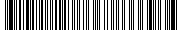 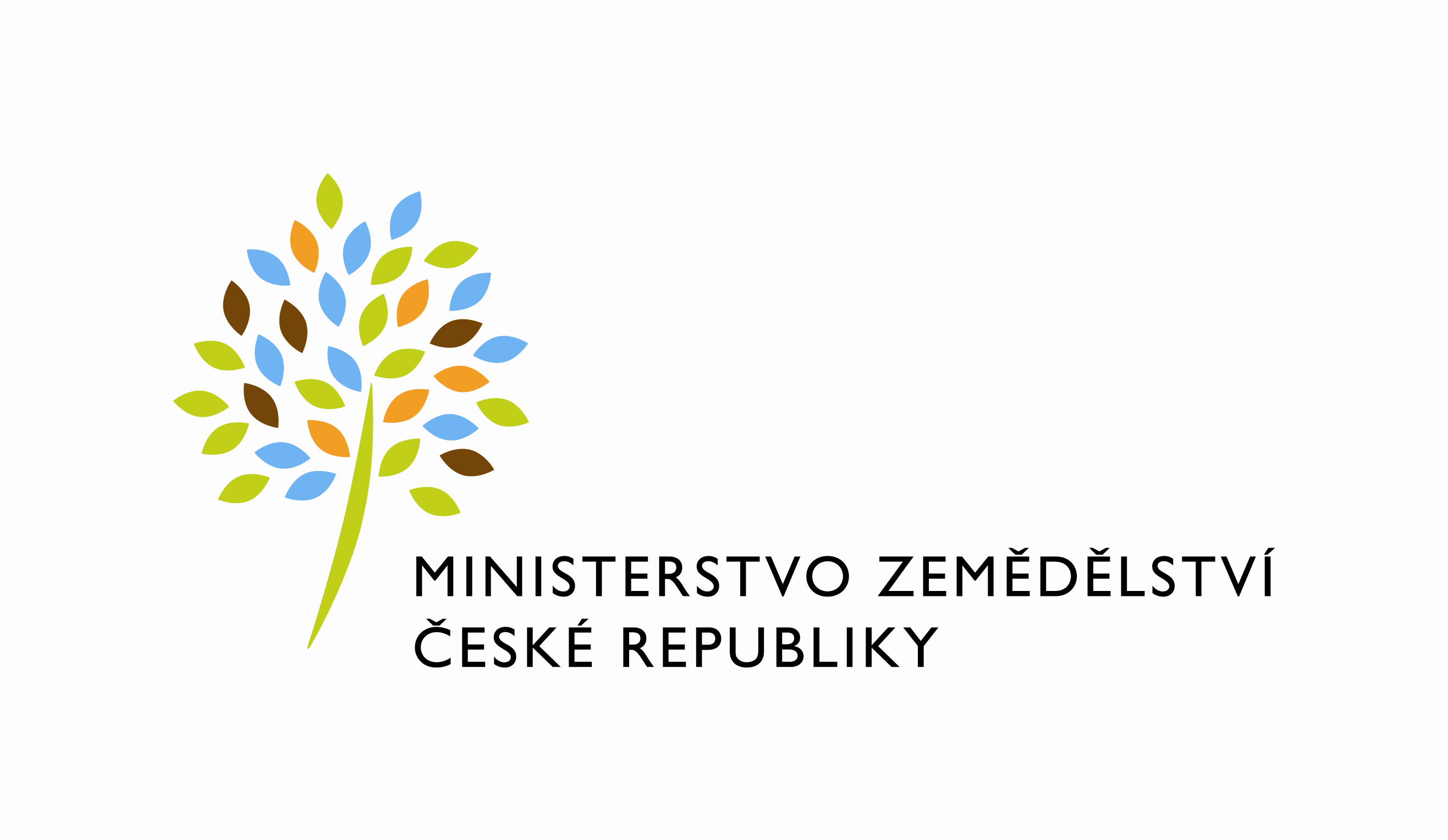 adresa: Těšnov 65/17, Nové Město, 110 00 Praha 1DATUM: 13. 7. 2022Prodloužení termínu dodání objednávky č. 4500138337 PZ_PRAIS_II_2021_No633_LPIS_Predtisky_zmenove_red.(Z32495)Vážený pane xxx, oznamuji Vám tímto prodloužení termínu dodání objednávky č. 4500138337 PZ_PRAIS_II_2021_No633_LPIS_Predtisky_zmenove_red. (Z32495)Nový termín: do 29.7.2022Zdůvodnění:Předmětem požadavku PZ 633 je vytvoření nové verze aplikace pro předtisky změnových žádostí jakožto navazujícího prvku na SW pro předtisky jednotné žádosti 2022 s termínem do 15.7.2022. Od 1. do 10. července probíhal SW update databáze LPIS a nebylo možno testovat. Pracovníci SZIF zaslali vyjádření, že předpokládají možné dokončení testování 14.7.2022.   Vypořádání případných připomínek a akceptace není tedy pravděpodobná v termínu do 15.7.2022. S přihlédnutím k probíhajícím letním dovoleným se proto jeví jako vhodné prodloužit termín pro akceptaci plnění odpovídajícím způsobem, tj. jak výše uvedeno do 29.7.2022S pozdravemPřílohy:útvar: Odbor informačních a komunikačních technologiíČíslo útvaru: 12120VÁŠ DOPIS ZN.:	ZE DNE:	SPISOVÁ ZN.:	 MZE-36027/2021-11153NAŠE ČJ.:	 MZE-43363/2022-12122VYŘIZUJE:	David NeužilTelefon:	221812012E-MAIL:	David.Neuzil@mze.czID DS: 	yphaax8O2 IT Services s.r.o.Vážený panxxxZa Brumlovkou 266/2Michle140 00 Praha 4Ing. Vladimír Velasředitel odboruOtisk úředního razítka